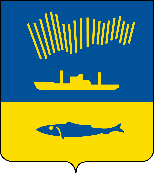 АДМИНИСТРАЦИЯ ГОРОДА МУРМАНСКАП О С Т А Н О В Л Е Н И Е 19.06.2023                                                                                                        № 2245В соответствии с Федеральным законом от 06.10.2003 № 131-ФЗ                         «Об общих принципах организации местного самоуправления в Российской Федерации», Уставом муниципального образования городской округ город-герой Мурманск, Порядком принятия решений об установлении тарифов на услуги, предоставляемые муниципальными предприятиями и учреждениями, и работы, выполняемые муниципальными предприятиями и учреждениями, утвержденным решением Совета депутатов города Мурманска от 14.02.2010                         № 15-198, п о с т а н о в л я ю: 1. Внести в приложение к постановлению администрации города Мурманска от 08.04.2010 № 544 «О тарифной комиссии администрации города Мурманска» (в ред. постановлений от 13.10.2010 № 1805, от 01.07.2011 № 1143, от 01.09.2011 № 1578, от 29.06.2012 № 1429, от 12.11.2012 № 2660, от 28.02.2013 № 398, от 18.06.2013 № 1497, от 06.09.2013 № 2319, от 19.06.2014 № 1909,                       от 10.06.2015 № 1522, от 24.05.2018 № 1479, от 07.06.2021 № 1534, от 02.06.2022 № 1450) следующие изменения:- в пункте 5.1 раздела 5 число «16» заменить числом «15». 2. Отделу информационно-технического обеспечения и защиты информации администрации города Мурманска (Кузьмин А.Н.) разместить настоящее постановление на официальном сайте администрации города Мурманска в сети Интернет.3. Редакции газеты «Вечерний Мурманск» (Сирица Д.В.) опубликовать настоящее постановление.4. Настоящее постановление вступает в силу со дня официального опубликования.5. Контроль за выполнением настоящего постановления возложить на заместителя главы администрации города Мурманска Синякаева Р.Р.Временно исполняющий полномочияглавы администрации города Мурманска                                            В.А. Доцник 